Mod. 12                                       ISTITUTO ISTRUZIONE SUPERIORE STATALE“Carlo Livi”Via Marini, 9 - 59100 PRATO------------------------------------------------------------------------------------------------------------------------------------------------------------------------------------O  R  G  A  N  I  G  R  A  M  M  AA.S.   2022/2023Mansioni  e  nominativi  degli  addetti  al  servizio  prevenzione  e  protezione  per l'evacuazione  dell'edificio  -  Rodarino via Galcianese, 20FEmanazione  ordine  di  evacuazione	Dirigente scolastico,  Docenti presenti al momento (DOC), a.s.p.p.Diffusione ordine di evacuazione		Marra (ATA)  Presutti (ATA) 						coll.re presente in portineria al momento (ATA)Controllo  operazioni  di  evacuazionepiano terra				Docenti presenti al momento (DOC)						coll.re presente al momento (ATA)Chiamate  di  soccorso			Marra (ATA)  Presutti (ATA) Coll.re presente in portineria al momento (ATA)Interruzioni  delle  erogazioni	Gas					Marra (ATA)  Presutti (ATA) Coll.re presente in portineria al momento 	Energia elettrica				Marra (ATA)  Presutti (ATA) Coll.re presente al momento (ATA)Controllo  quotidiano  della  praticabilità delle  vie  d'uscitapiano terra				Docenti presenti al momento (DOC)Coll.re presente in portineria al momento (ATA)Controllo ed apertura porte e cancelli	Marra (ATA)  Presutti (ATA) 						Coll.re presente al momento (ATA)Interruzione del traffico			Docenti presenti al momento (DOC)									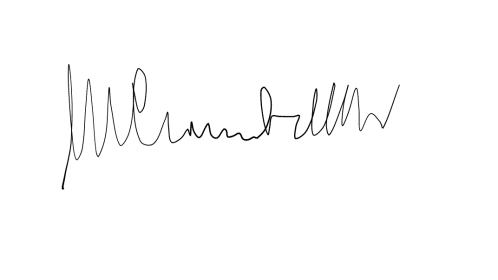 Prato 18 /04 /23						      	             Il Dirigente Scolastico								            Dott.ssa Mariagrazia Ciambellotti